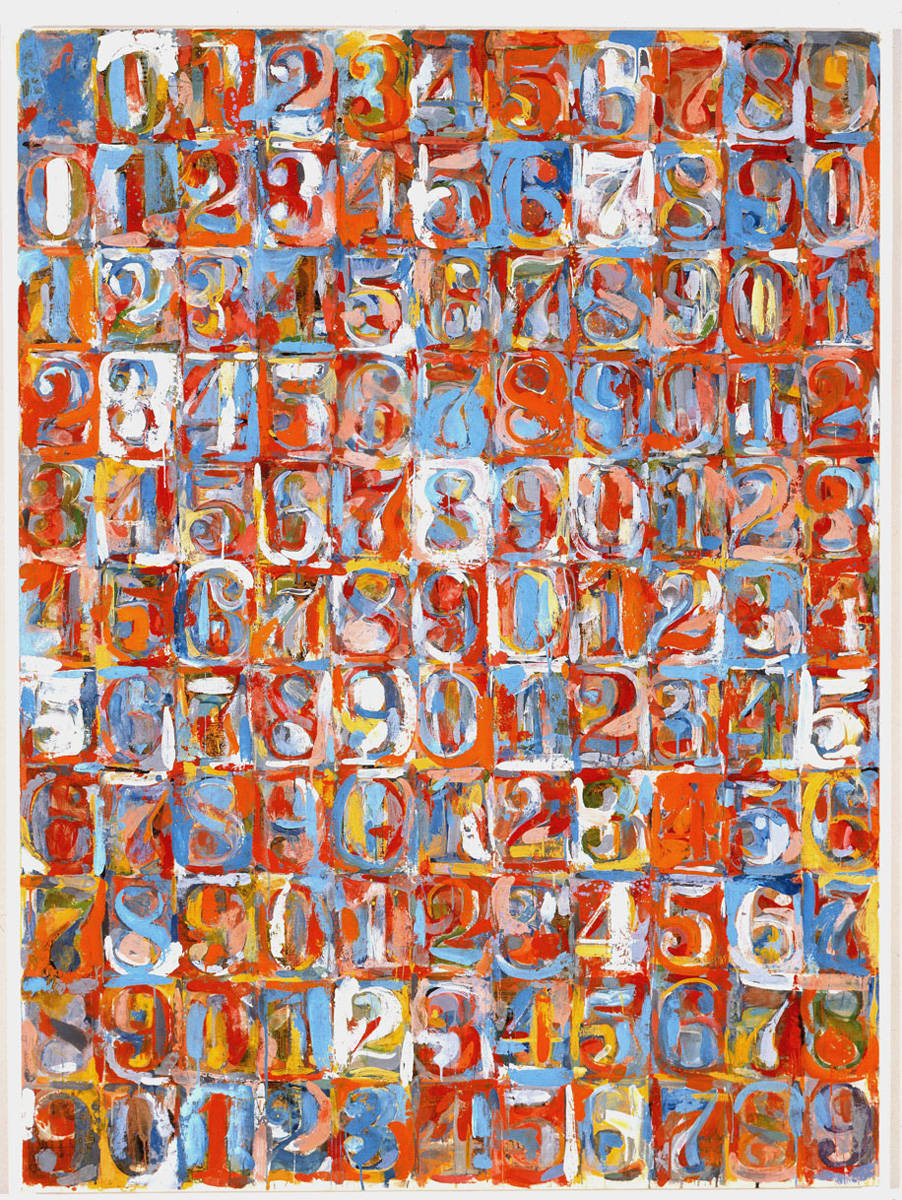 Find the Definitions - Contemporary ArtPatternRegular PatternIrregular Pattern